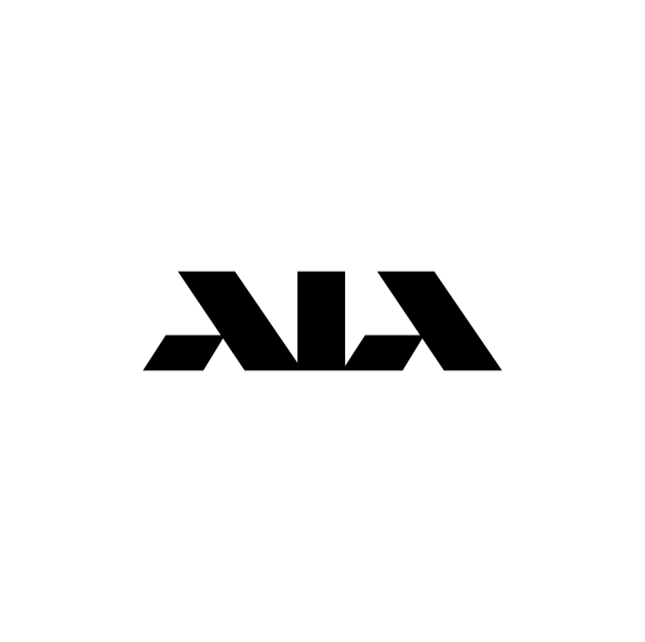 AMERIKAS LATVIEŠU APVIENĪBA400 Hurley AveRockville, MD 20850www.alausa.orgE-pasts:  culture@alausa.orgPIETEIKUMA VEIDLAPAALA ATZINĪBAS RAKSTAMJĀIESŪTA LĪDZ 2023. G. 8. SEPTEMBRIM!Ieteicēja vārds, uzvārds: _______________________________________________Organizācijas nosaukums: ________________________________________________________Ieteicēja tālruņa numurs: _______________________________Ieteicēja e-pasta adrese: _____________________________________Kam sūtīt gatavo Atzinības rakstu:  Vārds, uzvārds: __________________________________________________Adrese: _________________________________________________              _________________________________________________Kanditāta vārds, uzvārds: _____________________________________________Atzinības raksts piešķirts par: ___________________________________________________________________________                						(viens teikums)Lūdzam pievienot aprakstu (50 - 150 vārdos) par kandidāta panākumiem, darbību sabiedriskā jomā utt.  Pieteikuma formu lūdzam nosūtīt pa e-pastu uz culture@alausa.org vai uz ALA biroju, 400 Hurley Ave, Rockville, MD 20850.